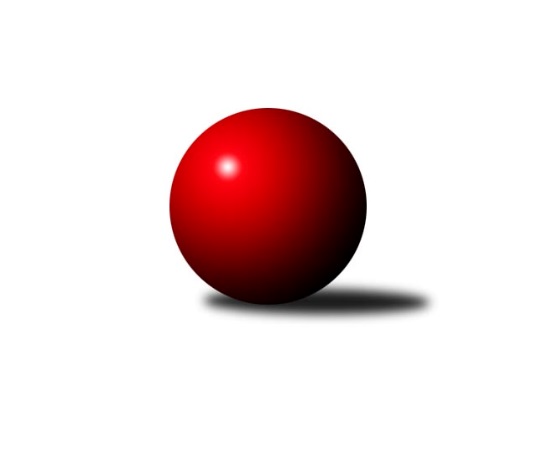 Č.19Ročník 2017/2018	22.3.2018Nejlepšího výkonu v tomto kole: 1607 dosáhlo družstvo: TJ Nový Jičín ˝A˝Meziokresní přebor - Nový Jičín, Přerov, Vsetín 2017/2018Výsledky 19. kolaSouhrnný přehled výsledků:TJ Nový Jičín˝C˝	- TJ Nový Jičín˝D˝	1:5	1469:1525	3.0:5.0	21.3.TJ Nový Jičín ˝A˝	- TJ Spartak Bílovec˝B˝	4:2	1607:1602	2.5:5.5	22.3.Kelč˝B˝	- TJ Nový Jičín˝B˝	1:5	1460:1520	3.0:5.0	22.3.Tabulka družstev:	1.	TJ Spartak Bílovec˝B˝	18	14	1	3	73.0 : 35.0 	87.0 : 57.0 	 1596	29	2.	TJ Nový Jičín ˝A˝	17	14	0	3	71.0 : 31.0 	82.0 : 54.0 	 1588	28	3.	TJ Nový Jičín˝C˝	18	7	3	8	56.0 : 52.0 	76.5 : 67.5 	 1513	17	4.	TJ Nový Jičín˝D˝	17	6	2	9	42.0 : 60.0 	58.0 : 78.0 	 1519	14	5.	TJ Frenštát p.R.˝A˝	15	5	2	8	39.0 : 51.0 	52.0 : 68.0 	 1556	12	6.	Kelč˝B˝	15	5	1	9	41.0 : 49.0 	59.5 : 60.5 	 1577	11	7.	TJ Nový Jičín˝B˝	16	2	1	13	26.0 : 70.0 	49.0 : 79.0 	 1515	5Podrobné výsledky kola:	 TJ Nový Jičín˝C˝	1469	1:5	1525	TJ Nový Jičín˝D˝	Jana Hrňová	 	 228 	 192 		420 	 2:0 	 363 	 	190 	 173		Nikolas Chovanec	Šárka Pavlištíková	 	 183 	 148 		331 	 1:1 	 356 	 	172 	 184		Josef Tatay	Eva Telčerová	 	 171 	 206 		377 	 0:2 	 415 	 	201 	 214		Libor Jurečka	Jana Hájková	 	 165 	 176 		341 	 0:2 	 391 	 	198 	 193		Martin Pavičrozhodčí: Nejlepší výkon utkání: 420 - Jana Hrňová	 TJ Nový Jičín ˝A˝	1607	4:2	1602	TJ Spartak Bílovec˝B˝	Jiří Petr	 	 195 	 226 		421 	 1.5:0.5 	 389 	 	195 	 194		Ota Beňo	Radek Chovanec	 	 189 	 200 		389 	 0:2 	 406 	 	200 	 206		Jaroslav Černý	Ján Pelikán	 	 197 	 191 		388 	 0:2 	 416 	 	215 	 201		Přemysl Horák	Jan Pospěch	 	 198 	 211 		409 	 1:1 	 391 	 	205 	 186		Michal Kudelarozhodčí: Nejlepší výkon utkání: 421 - Jiří Petr	 Kelč˝B˝	1460	1:5	1520	TJ Nový Jičín˝B˝	Marie Pavelková	 	 199 	 204 		403 	 2:0 	 393 	 	196 	 197		Martin D´agnolo	Radomír Koleček	 	 163 	 175 		338 	 0:2 	 368 	 	185 	 183		Miroslav Bár	Stanislav Pitrun	 	 181 	 164 		345 	 0:2 	 376 	 	197 	 179		Jiří Plešek	Martin Jarábek	 	 167 	 207 		374 	 1:1 	 383 	 	195 	 188		Lenka Žurkovározhodčí: Nejlepší výkon utkání: 403 - Marie PavelkováPořadí jednotlivců:	jméno hráče	družstvo	celkem	plné	dorážka	chyby	poměr kuž.	Maximum	1.	Jiří Janošek 	Kelč˝B˝	419.49	287.6	131.9	5.6	4/4	(441)	2.	Michal Kudela 	TJ Spartak Bílovec˝B˝	419.35	293.0	126.4	6.5	4/4	(449)	3.	Milan Kučera 	TJ Frenštát p.R.˝A˝	412.14	288.2	123.9	5.4	4/4	(445)	4.	Petr Hrňa 	TJ Nový Jičín˝C˝	409.63	284.3	125.3	5.2	3/4	(439)	5.	Radek Škarka 	TJ Nový Jičín ˝A˝	409.28	280.8	128.5	7.0	4/4	(438)	6.	Jana Hrňová 	TJ Nový Jičín˝C˝	408.10	282.5	125.6	5.2	4/4	(440)	7.	Jan Schwarzer 	TJ Nový Jičín˝B˝	403.92	279.3	124.6	9.0	3/4	(433)	8.	Tomáš Binek 	TJ Frenštát p.R.˝A˝	401.36	282.4	119.0	8.2	4/4	(421)	9.	Radek Chovanec 	TJ Nový Jičín ˝A˝	400.28	281.5	118.8	9.4	4/4	(424)	10.	Ivana Volná 	TJ Nový Jičín˝D˝	400.00	280.3	119.8	9.3	4/4	(429)	11.	Marie Pavelková 	Kelč˝B˝	398.88	278.8	120.0	6.0	4/4	(424)	12.	Jan Mlčák 	Kelč˝B˝	397.00	277.6	119.4	8.0	4/4	(436)	13.	Přemysl Horák 	TJ Spartak Bílovec˝B˝	396.44	282.6	113.8	6.2	4/4	(419)	14.	Jiří Petr 	TJ Nový Jičín ˝A˝	392.38	271.5	120.9	6.9	3/4	(421)	15.	Ota Beňo 	TJ Spartak Bílovec˝B˝	390.55	278.5	112.1	8.7	4/4	(433)	16.	Zdeněk Chvatík 	Kelč˝B˝	388.53	276.6	111.9	10.5	3/4	(406)	17.	Miroslav Makový 	TJ Frenštát p.R.˝A˝	388.40	277.7	110.8	11.0	4/4	(423)	18.	Martin Pavič 	TJ Nový Jičín˝D˝	385.85	270.1	115.8	8.9	4/4	(409)	19.	Libor Jurečka 	TJ Nový Jičín˝D˝	385.78	273.9	111.8	10.8	3/4	(418)	20.	Miroslav Bár 	TJ Nový Jičín˝B˝	384.19	271.8	112.4	10.3	4/4	(424)	21.	Ján Pelikán 	TJ Nový Jičín ˝A˝	379.27	268.4	110.9	8.3	4/4	(424)	22.	Martin D´agnolo 	TJ Nový Jičín˝B˝	379.03	267.1	111.9	7.8	4/4	(412)	23.	Nikolas Chovanec 	TJ Nový Jičín˝D˝	377.98	271.1	106.9	12.9	4/4	(405)	24.	Šárka Pavlištíková 	TJ Nový Jičín˝C˝	376.75	262.8	114.0	12.4	3/4	(412)	25.	Martin Jarábek 	Kelč˝B˝	375.67	262.6	113.1	8.8	3/4	(398)	26.	Jiří Plešek 	TJ Nový Jičín˝B˝	375.17	261.8	113.3	9.4	3/4	(411)	27.	Miloš Šrot 	TJ Spartak Bílovec˝B˝	374.57	262.5	112.1	11.9	3/4	(424)	28.	Pavel Hedvíček 	TJ Frenštát p.R.˝A˝	367.50	259.3	108.2	10.7	3/4	(388)	29.	Petr Tichánek 	TJ Nový Jičín˝B˝	364.22	254.0	110.3	11.0	4/4	(403)	30.	Eva Telčerová 	TJ Nový Jičín˝C˝	361.25	255.1	106.1	11.1	4/4	(420)	31.	Zdeněk Bordovský 	TJ Frenštát p.R.˝A˝	361.19	262.1	99.1	13.5	4/4	(388)	32.	Josef Tatay 	TJ Nový Jičín˝D˝	353.63	257.6	96.0	13.0	3/4	(381)	33.	Jana Hájková 	TJ Nový Jičín˝C˝	325.00	240.3	84.7	18.8	3/4	(361)		Jan Pospěch 	TJ Nový Jičín ˝A˝	417.60	286.5	131.1	4.6	2/4	(444)		Rostislav Klazar 	TJ Spartak Bílovec˝B˝	408.00	290.4	117.6	8.6	2/4	(431)		Josef Chvatík 	Kelč˝B˝	396.00	283.0	113.0	11.0	1/4	(396)		Jaroslav Černý 	TJ Spartak Bílovec˝B˝	393.50	272.0	121.5	7.6	2/4	(409)		Martin Vavroš 	TJ Frenštát p.R.˝A˝	379.63	267.8	111.9	9.8	2/4	(412)		Lenka Žurková 	TJ Nový Jičín˝B˝	374.14	259.7	114.4	9.5	2/4	(397)		Tomáš Polášek 	TJ Nový Jičín ˝A˝	373.08	264.0	109.1	11.3	2/4	(409)		Radomír Koleček 	Kelč˝B˝	360.08	260.2	99.9	12.8	2/4	(379)		Zdeněk Zouna 	TJ Frenštát p.R.˝A˝	357.50	256.5	101.0	12.5	1/4	(361)		Marcel Pavič 	TJ Nový Jičín˝D˝	355.83	265.5	90.3	15.3	2/4	(401)		Stanislav Pitrun 	Kelč˝B˝	353.58	256.2	97.4	13.4	2/4	(371)		Jiří Hradil 	TJ Nový Jičín˝C˝	341.70	257.0	84.7	12.9	2/4	(378)		Zdeněk Sedlář 	Kelč˝B˝	242.00	183.0	59.0	26.0	1/4	(242)Sportovně technické informace:Starty náhradníků:registrační číslo	jméno a příjmení 	datum startu 	družstvo	číslo startu9133	Šárka Pavlištíková	21.03.2018	TJ Nový Jičín˝C˝	4x25145	Martin Pavič	21.03.2018	TJ Nový Jičín˝D˝	7x22104	Jiří Petr	22.03.2018	TJ Nový Jičín ˝A˝	5x25144	Nikolas Chovanec	21.03.2018	TJ Nový Jičín˝D˝	8x9134	Eva Telčerová	21.03.2018	TJ Nový Jičín˝C˝	9x16932	Ján Pelikán	22.03.2018	TJ Nový Jičín ˝A˝	7x22963	Radek Chovanec	22.03.2018	TJ Nový Jičín ˝A˝	6x8069	Jaroslav Černý	22.03.2018	TJ Spartak Bílovec˝B˝	2x7259	Libor Jurečka	21.03.2018	TJ Nový Jičín˝D˝	7x24729	Miroslav Bár	22.03.2018	TJ Nový Jičín˝B˝	6x22290	Jana Beňová	21.03.2018	TJ Nový Jičín˝C˝	4x24730	Josef Tatay	21.03.2018	TJ Nový Jičín˝D˝	5x11964	Jan Pospěch	22.03.2018	TJ Nový Jičín ˝A˝	8x24661	Stanislav Pitrun	22.03.2018	Kelč˝B˝	3x24470	Martin D'Agnolo	22.03.2018	TJ Nový Jičín˝B˝	7x24359	Přemysl Horák	22.03.2018	TJ Spartak Bílovec˝B˝	9x21693	Oto Beňo	22.03.2018	TJ Spartak Bílovec˝B˝	8x24198	Michal Kudela	22.03.2018	TJ Spartak Bílovec˝B˝	9x23841	Lenka Žurková	22.03.2018	TJ Nový Jičín˝B˝	4x21528	Marie Pavelková	22.03.2018	Kelč˝B˝	5x23430	Jiří Plešek	22.03.2018	TJ Nový Jičín˝B˝	6x21053	Radomír Koleček	22.03.2018	Kelč˝B˝	2x20885	Martin Jarábek	22.03.2018	Kelč˝B˝	4x13498	Jana Stehlíková	21.03.2018	TJ Nový Jičín˝C˝	9x
Hráči dopsaní na soupisku:registrační číslo	jméno a příjmení 	datum startu 	družstvo	Program dalšího kola:20. kolo26.3.2018	po	17:00	TJ Frenštát p.R.˝A˝ - Kelč˝B˝	28.3.2018	st	16:30	TJ Nový Jičín˝D˝ - TJ Nový Jičín ˝A˝	Nejlepší šestka kola - absolutněNejlepší šestka kola - absolutněNejlepší šestka kola - absolutněNejlepší šestka kola - absolutněNejlepší šestka kola - dle průměru kuželenNejlepší šestka kola - dle průměru kuželenNejlepší šestka kola - dle průměru kuželenNejlepší šestka kola - dle průměru kuželenNejlepší šestka kola - dle průměru kuželenPočetJménoNázev týmuVýkonPočetJménoNázev týmuPrůměr (%)Výkon5xJiří PetrNový Jičín A4215xJiří PetrNový Jičín A108.5742110xJana HrňováNový Jičín˝C˝42010xJana HrňováNový Jičín˝C˝108.314205xPřemysl HorákBílovec B4165xPřemysl HorákBílovec B107.284162xLibor JurečkaNový Jičín˝D˝4152xLibor JurečkaNový Jičín˝D˝107.024158xJan PospěchNový Jičín A4098xJan PospěchNový Jičín A105.474092xJaroslav ČernýBílovec B4064xMarie PavelkováKelč B105.02403